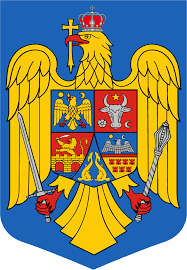 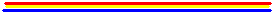 H O T Ă R Â R E A nr. 9 din 25 februarie 2021privind aprobarea ordinei de zi a şedinţei  Consiliului Local al Comunei Uileacu de BeiuşÎn considerarea Ordinului Prefectului – Județului Bihor nr. 691 din 23.10.2020 privind constatarea ca legal constituit a Consiliului Local al comunei Uileacu de Beiuș județul Bihor ;În temeiul art. 129 alin. (1) lit. a), art.134 alin. (1) lit. a), art. 135 alin.(7), art.139 alin. (1),  art.197 alin. (1) și alin. (4) și art.198 alin. (1) și alin. (2), art. 200 și art.255 alin. (1) din Ordonanța de urgență nr. 57 din 3 iulie 2019, publicată în Monitorul Oficial cu numărul 555 din data de 5 iulie 2019 cu modificările și completările ulterioare ;Consiliul Local al Comunei Uileacu de Beiuş adoptă prezenta Hotărâreîntrunit în şedinţă ordinarăcu un număr de 10 (zece) voturi pentru, 0 (zero)voturi împotrivă și 0 (zero) voturi abțineriH O T Ă R Ă Ş T EArt. 1. – Se aprobă ordinea de zi  a ședinței ordinare a Consiliului Local al Comunei Uileacu deBeiuș județul Bihor din data de 25 februarie 2021 în următoarea componență :Proiect  de  hotărâre privind instituirea și administrarea taxei speciale de salubrizare de pe raza Comunei Uileacu de Beiuș ;Proiect  de  hotărâre privind aprobarea Regulamentului serviciului de alimentare cu apă și de canalizare precum și a Contractului de delegare a gestiunii sericiului de alimentare cu apă și de canalizare.Iniţiator proiecte :  primar   Gheorghe CUCIULAArt. 2 – Prezenta hotărâre se comunică: ♦  Instituţiei Prefectului - Judeţului Bihor – pentru controlul legalităţii ;♦  primarului Comunei Uileacu de Beiuş, domnul Gheorghe CUCIULA.